DIVULGAÇÃO DA ATUALIZAÇÃO DO INVETÁRIO CULTURAL DE PRUDENTE DE MORAISO Inventário de Proteção Cultural é um trabalho contínuo de identificação e catalogação dos Bens culturais de uma localidade, registrando as manifestações humanas, materiais ou imateriais, espontâneas ou formais.  O Acervo cultural de Prudente de Morais, com o trabalho de atualização realizado ano a ano, tem suas fichas de inventário dos Bens atualizadas em 2017, através do trabalho da Secretaria Municipal de Educação e Cultura, pela Coordenadoria Municipal de Cultura, orientado pelo cronograma que garante sua continuidade e periodicidade. Abaixo encontra-se a listagem com objetivo de divulgar amplamente o trabalho realizado. O documento completo, constando as Fichas de Cadastro e dados registrados no IEPHA, se encontram disponíveis para consultas na Secretaria Municipal de Educação e Cultura,  à Rua João Batista da Cruz, 45, Centro – Prudente de Morais/MG. Contato (31) 3711-0755.PRUDENTE DE MORAIS/MGLISTA DOS BENS TOMBADOS, INVENTARIADOS E REGISTRADOS ATUALIZADOS – ANO 2017LISTAGEM DOS BENS CULTURAIS INVENTARIADOSBENS PROTEGIDOSBENS INVENTARIADOSBENS INVENTARIADOS E ATUALIZADOS – ANO 2017 / EXERCÍCIO 2019CNPJ: 18.314.625/0001-93Rua Prefeito João Dias Jeunon, 56 – Centro.BENS TOMBADOSBENS TOMBADOSBENS TOMBADOSBens Imóveis / Estruturas Arquitetônicas - BIAno de TombamentoAno / Exercício de InventárioCapela da Serrinha de São Sebastião – Fazenda Lapa Preta 2000 / 20011998 / 1999Atualização: 2009 / 2010(Setor 3)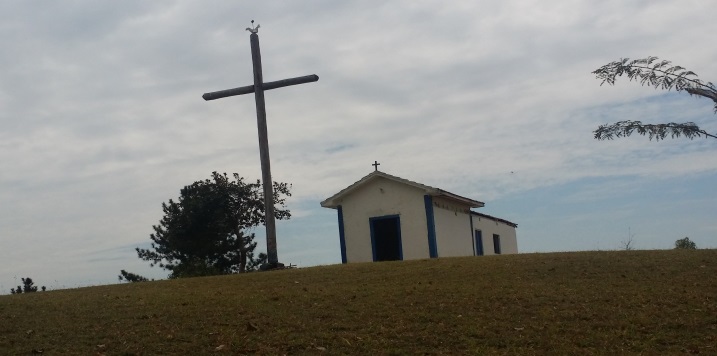 Bens Móveis e Integrados – BMBens Móveis e Integrados – BMBens Móveis e Integrados – BMAcervo da Guarda de Nossa Senhora do Rosário - Rua Reinaldo Oliveira, nº 10620042003 /2004(Setor 1)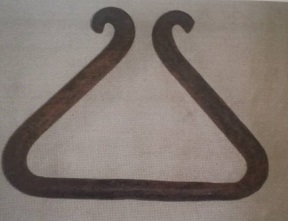 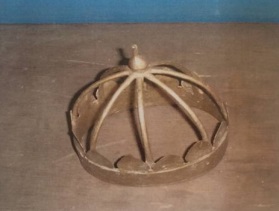 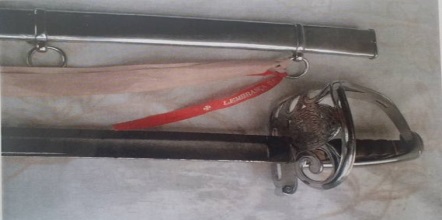 Conjuntos Urbanos ou Paisagísticos – CP (Conjuntos Paisagísticos Naturais)Conjuntos Urbanos ou Paisagísticos – CP (Conjuntos Paisagísticos Naturais)Conjuntos Urbanos ou Paisagísticos – CP (Conjuntos Paisagísticos Naturais)Sítio Paisagístico da Lagoa do Cercado – Fazenda Lapa Preta20042001 / 2002 Atualização: 2003 / 2004(Setor 1)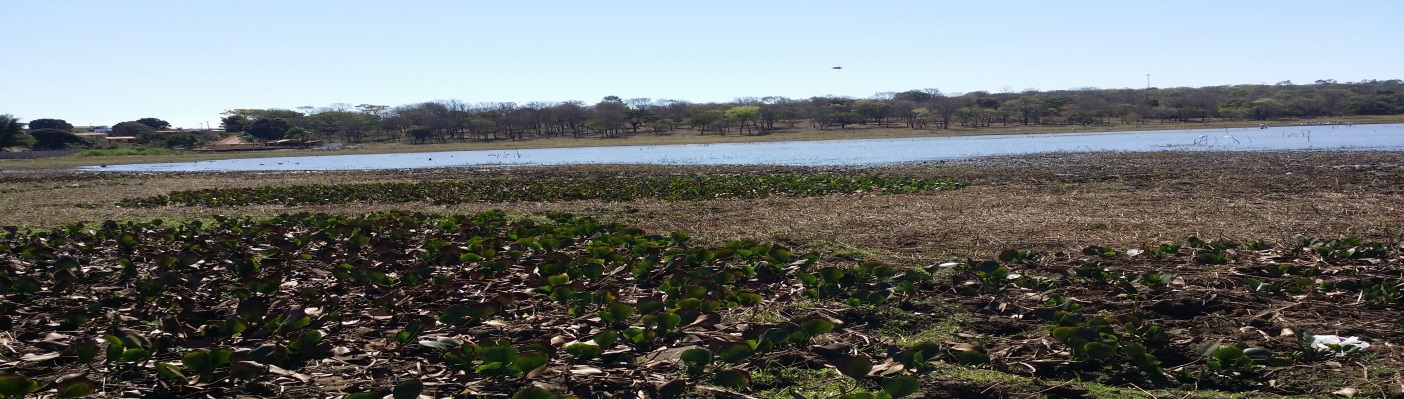 BENS REGISTRADOSBENS REGISTRADOSBENS REGISTRADOSPatrimônio ImaterialAno de RegistroAno / Exercício de InventárioGuarda de Nossa Senhora do Rosário (celebrações)2013 - 20142004 / 2005Atualização: 2011 / 2012(Setor 1)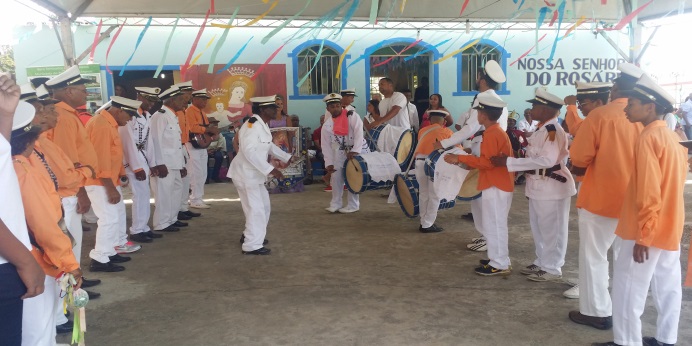 Bens Imóveis / Estruturas Arquitetônicas - BIBens Imóveis / Estruturas Arquitetônicas - BIAno / Exercício / AtualizaçãoSetorSetorResidência – Fazenda GoiabeirasResidência – Fazenda Goiabeiras1998 / 1999     3     3Residência – Rua João Anastácio, nº 53 e 59 - CentroResidência – Rua João Anastácio, nº 53 e 59 - Centro1998 / 199944Conjunto Residencial – Rua Zito Guiscem, nº 25 e 100 – CentroConjunto Residencial – Rua Zito Guiscem, nº 25 e 100 – Centro1998 / 199944Conjunto Residencial – Praça Santo Antônio, nº 98, 104 e 112 – Centro1998 / 1999Atualização nº 98 e 112: 2003 / 20041998 / 1999Atualização nº 98 e 112: 2003 / 200444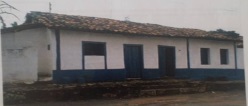 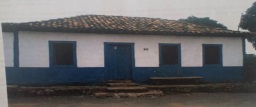 Residência – Rua Antônio Azevedo, nº 83 (demolida)1998 / 1999Atualização: 2003 / 2004Atualização: 2011/ 20121998 / 1999Atualização: 2003 / 2004Atualização: 2011/ 201244Demolida/ Mesma João CarapinaComércio – Farmácia Pio XII – Avenida Brasília, nº 8081998 / 1999Atualização: 2003 / 2004Atualização: 2011 / 20121998 / 1999Atualização: 2003 / 2004Atualização: 2011 / 201244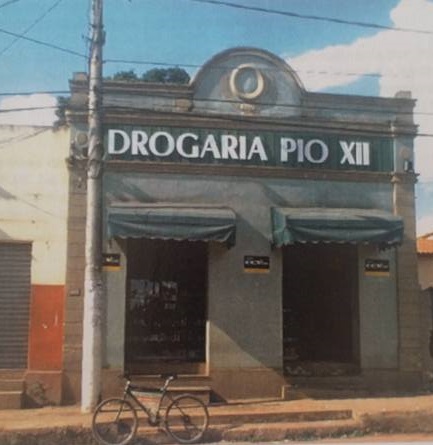 Salão de Dança – Rua Antônio Delphino dos Santos, nº 131998 / 1999Atualização: 2004 / 2005Atualização: 2011 / 20121998 / 1999Atualização: 2004 / 2005Atualização: 2011 / 201244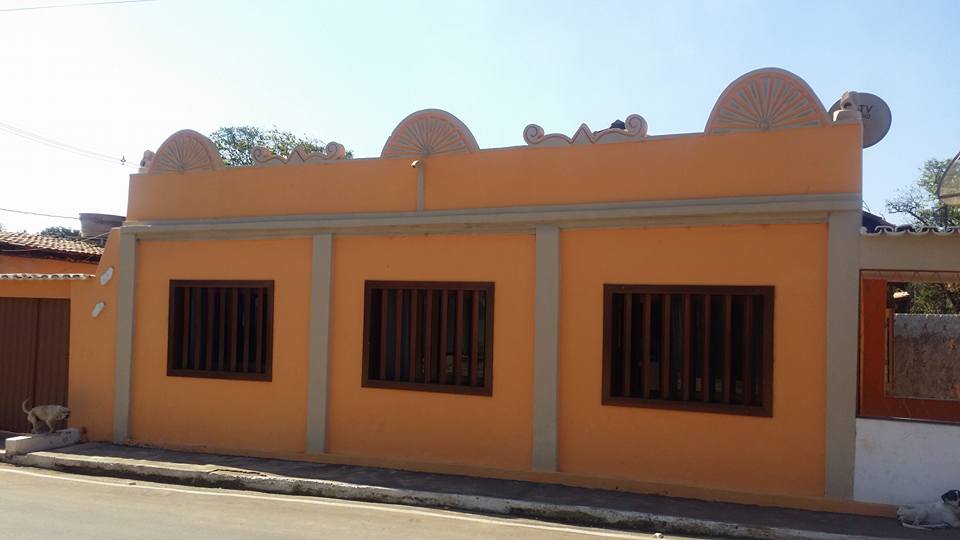 Residência – Rua Antônio Delphino dos Santos, nº 2081998 / 1999Atualização: 2004 / 2005Atualização: 2011 / 20121998 / 1999Atualização: 2004 / 2005Atualização: 2011 / 201244Residência – Rua Antônio Delphino dos Santos, nº 2131998/1999Atualização: 2004 / 20051998/1999Atualização: 2004 / 200544Estação Ferroviária – Linha férrea, Centro1998 / 1999Atualização: 2004 / 2005Atualização: 2011 / 20121998 / 1999Atualização: 2004 / 2005Atualização: 2011 / 201244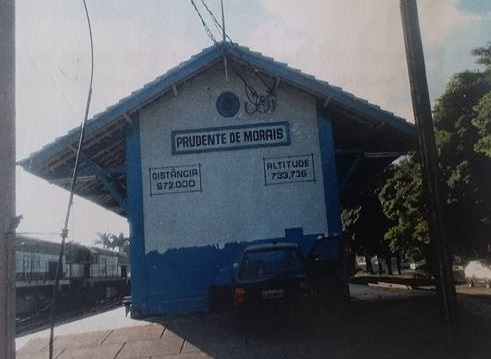 Orfanato Maria Felisbina de Souza– Estrada para Capim Branco1998 / 19992006 / 20071998 / 19992006 / 200711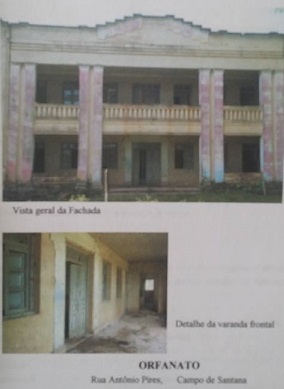 Sede da Fazenda Cobiça – MG 4241998 / 1999Atualização: 2007 / 20081998 / 1999Atualização: 2007 / 200811Fazenda dos Seixas – Estrada rural local1998 / 1999Atualização: 2007 / 20081998 / 1999Atualização: 2007 / 200811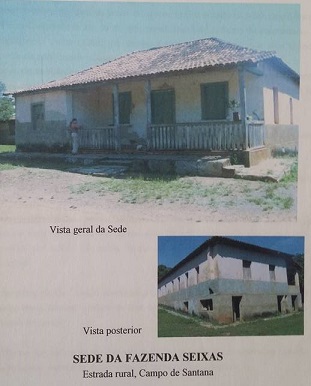 Asilo Emília Ferreira – Rua Francisco Rodrigues Faria, SN - Centro2001 / 20022001 / 200244Asilo Padre Pedro e Amaro Vaz de Melo – Rua Zito Guiscem, nº 220 - Centro2001 / 20022001 / 200244TRANSFORMADO EM CAPELA VELÓRIOAPAE – Associação de Pais e Amigos dos Excepcionais – Rua Amaro Vaz de Melo, nº 319 – Bairro São João I2001 / 20022001 / 200244Residência – Avenida Antônio Pires, SN – Campo de Santana2001 / 20022001 / 200211Residência2001 / 20022001 / 200244Capela Nossa Senhora do Rosário – Rua Antônio Delphino dos Santos, nº 2.264 - Centro2001 / 2002Atualização: 2006/ 20072001 / 2002Atualização: 2006/ 200744Capela de São Judas Tadeu – Rua Antônio Barbosa Neto, nº 372 - Maracanã2001 / 20022001 / 200244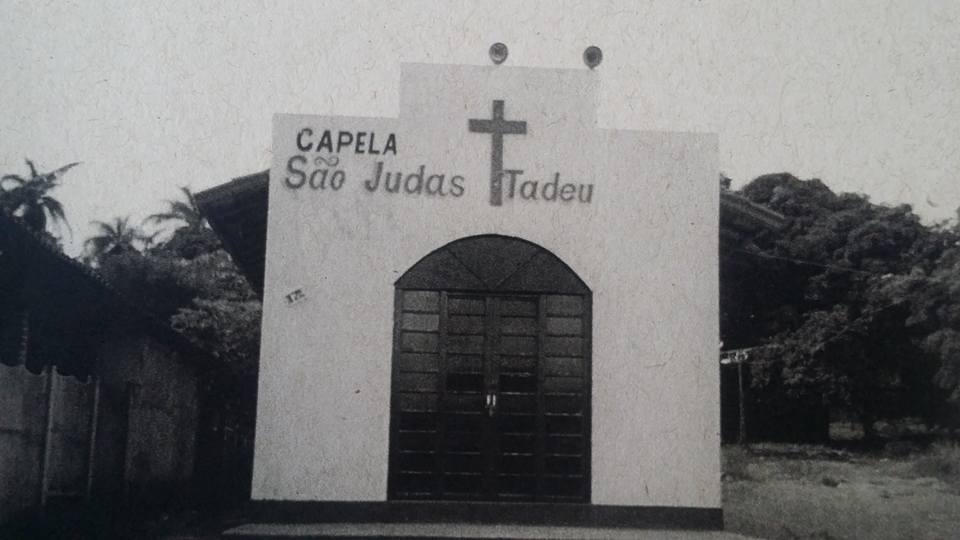 Capela de São Cristóvão – Rua Amaro Vaz de Melo, nº 319 – Bairro São João I2001 / 20022001 / 200244Sede da Fazenda Santa Rita – Fazenda Santa Rita2001 / 20022001 / 200244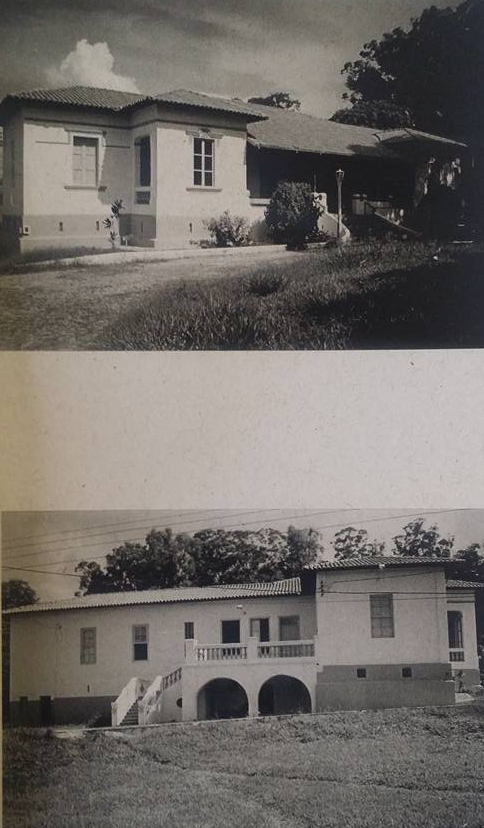 Caixa D’Água de Ferro – Pátio da Estação Ferroviária - Centro2001 / 2002Atualização: 2004 / 20052001 / 2002Atualização: 2004 / 200544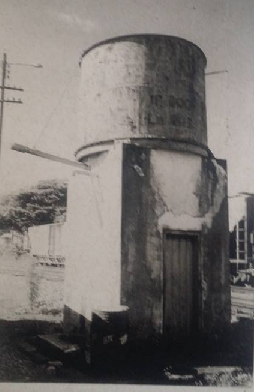 Câmara Municipal – Rua João Batista da Cruz, nº 69 - Centro2001 / 20022001 / 200244Casa de Nossa Senhora da Piedade – Avenida Brasília, nº 540 - Centro2001 / 20022001 / 200244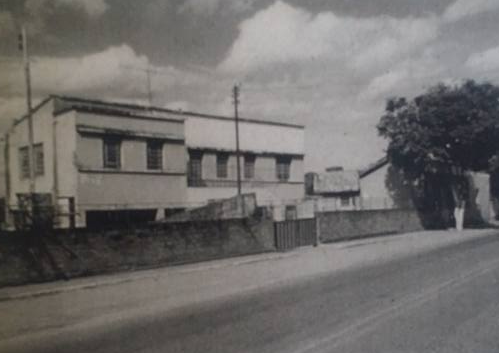 Escola Estadual João Rodrigues da Silva – Praça Santo Antônio, nº 198 - Centro2001 / 2002Atualização: 2017/20192001 / 2002Atualização: 2017/201944Estádio Neca da Cunha – Avenida Brasília, SN - Centro2001 / 20022001 / 200244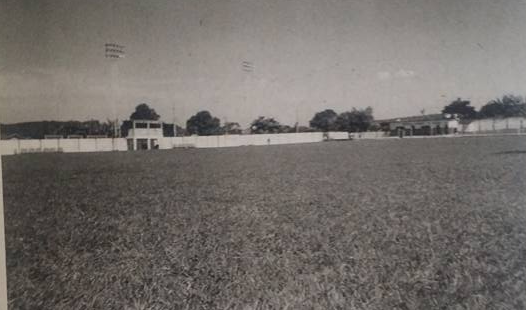 Instituto Santa Clara – Avenida Brasília, nº 118 - Centro2001 / 20022001 / 20022001 / 20024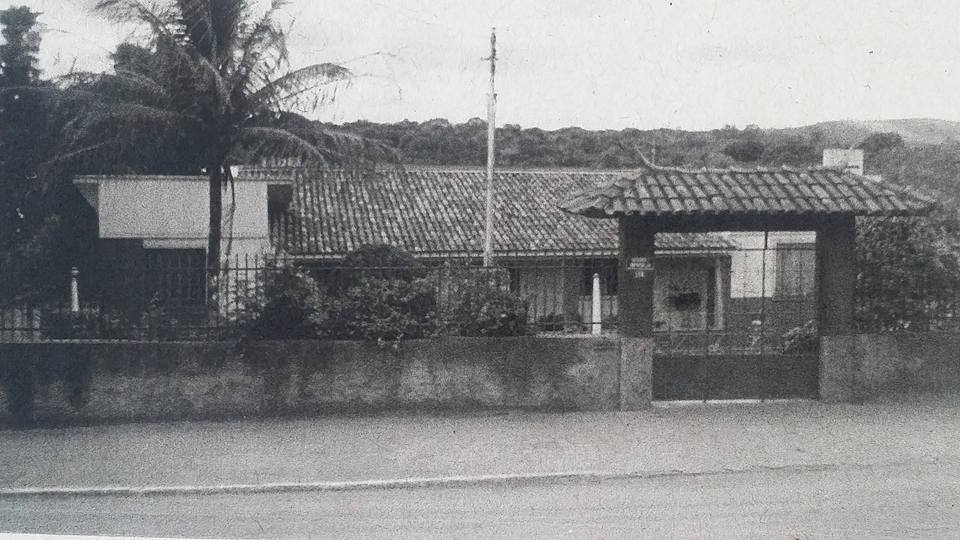 Prédio Residencial da FCA (RFFSA) – Avenida Brasília, nº 725 - Centro2001 / 20022001 / 20022001 / 20024Residência “Casa de Nédio” – Avenida Antônio Pires, SN – Campo de Santana2001 / 20022001 / 20022001 / 20024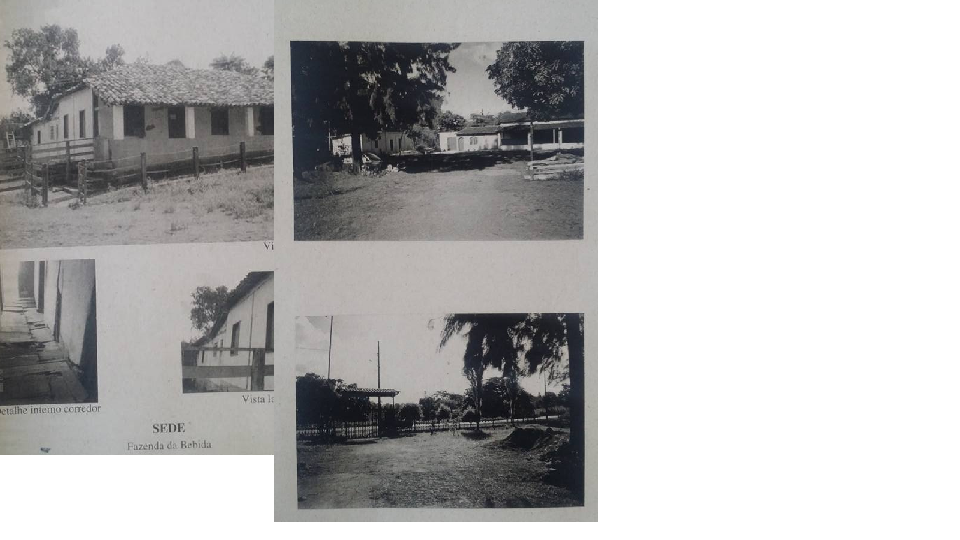 Casa Velha dos Periquitos – Estação Velha2001 / 20022001 / 20022001 / 20024Prédio da Padaria (1º prédio do município) – Avenida Brasília, nº 793 - Centro2001 / 20022001 / 20022001 / 20024Capela São Geraldo – Praça São Geraldo - Maracanã2001 / 20022001 / 20022001 / 20024Residência “Casa de João Carapina” – Rua Antônio Azevedo, nº 83 – Centro2001 / 20022001 / 20022001 / 20024DEMOLIDA/ MESMA DO ITEM 05Capela de Nossa Senhora de Santana – Praça Santana – Campo de Santana2001 / 2002Atualização: 2007 / 2008Atualização: 2011 / 20122001 / 2002Atualização: 2007 / 2008Atualização: 2011 / 20122001 / 2002Atualização: 2007 / 2008Atualização: 2011 / 20121Cemitério Parque Santo Antônio – Rua Antônio Barbosa Neto, nº 12 - Centro2001 / 20022001 / 20022001 / 20024Igreja Matriz de Santo Antônio – Praça Santo Antônio, nº 872001 / 2002Atualização: 2003 / 2004Atualização: 2011 / 20122001 / 2002Atualização: 2003 / 2004Atualização: 2011 / 20122001 / 2002Atualização: 2003 / 2004Atualização: 2011 / 20124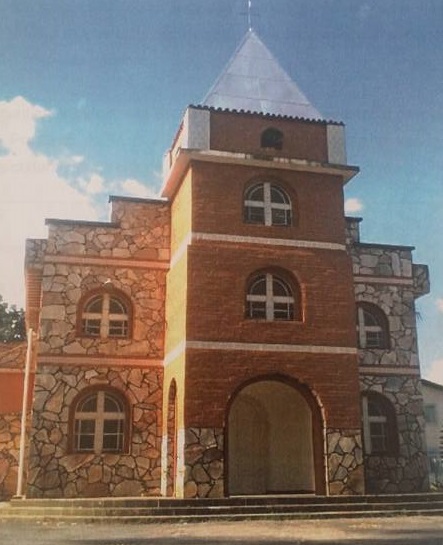 Estação Cultural (antiga residência EFFSA) – Avenida Brasília, 8082004 / 2005Atualização: 2011 / 20122004 / 2005Atualização: 2011 / 20122004 / 2005Atualização: 2011 / 20124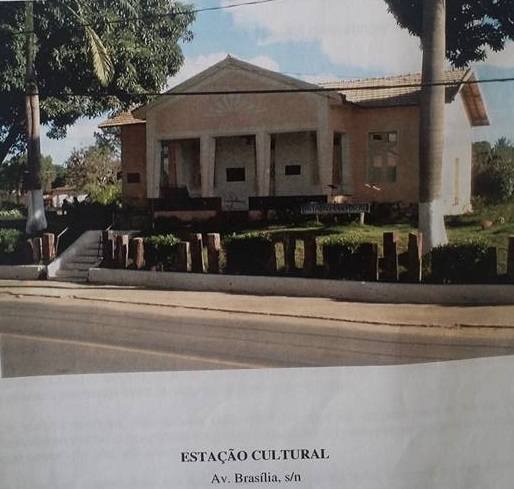 Prefeitura – Rua João Dias Jeunnon, nº 582001 / 2002Atualização: 2004 / 2005Atualização: 2011 / 20122001 / 2002Atualização: 2004 / 2005Atualização: 2011 / 20122001 / 2002Atualização: 2004 / 2005Atualização: 2011 / 20124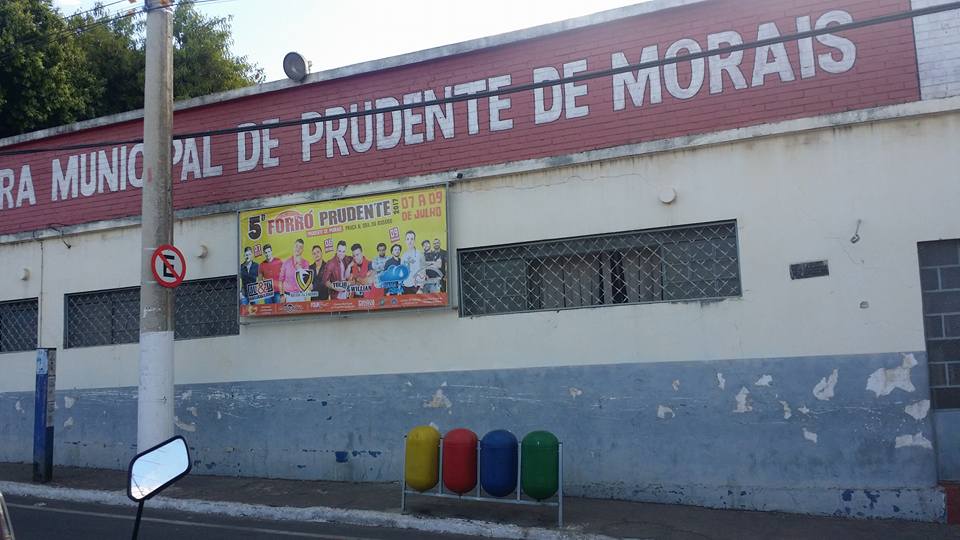 Residência e Comércio – Rua João Batista da Cruz, SN2004 / 20052004 / 20052004 / 20054DEMOLIDAResidência 2004 / 20052004 / 20052004 / 20054Comércio – Rua Antônio Delphino dos Santos, 1792004 / 2005Atualização: 2011 / 20122004 / 2005Atualização: 2011 / 20122004 / 2005Atualização: 2011 / 20124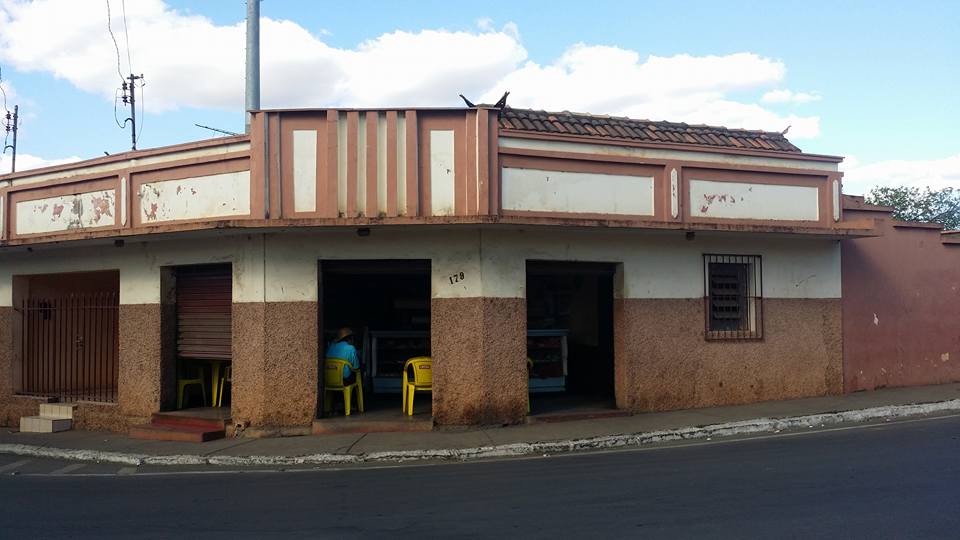 Comércio e Residência – Rua Antônio Delphino dos Santos, 1802004 / 2005Atualização: 2011 / 20122004 / 2005Atualização: 2011 / 20122004 / 2005Atualização: 2011 / 20124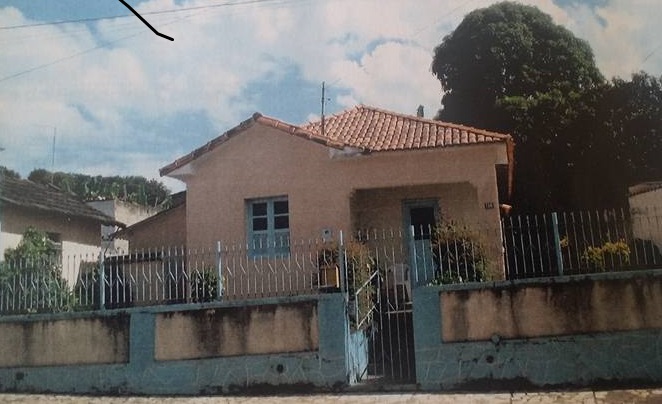 Residência – Rua Antônio Delphino dos Santos, nº 2232004 / 2005Atualização: 2011 / 20122004 / 2005Atualização: 2011 / 20122004 / 2005Atualização: 2011 / 20124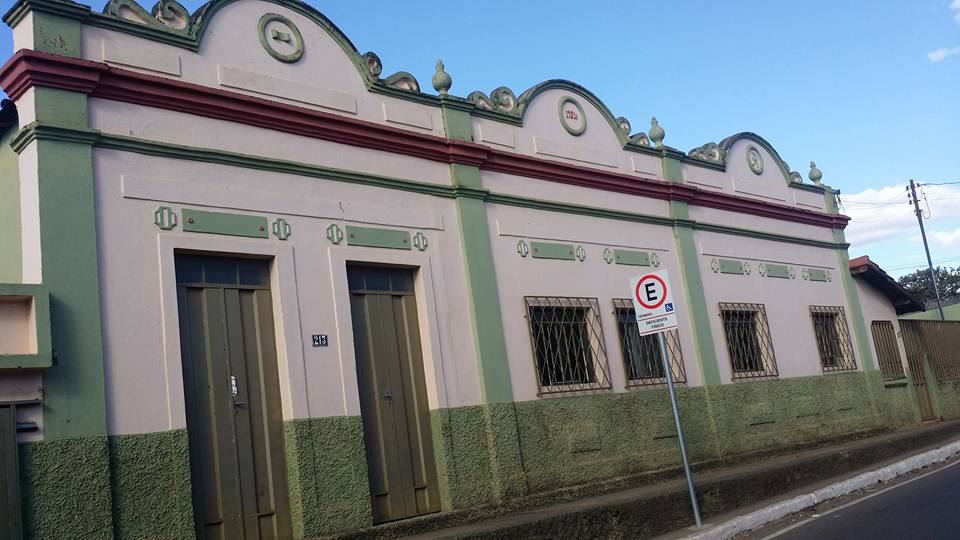 Residência – Rua Antônio Delphino dos Santos, nº 2182004 / 2005Atualização: 2011 / 20122004 / 2005Atualização: 2011 / 20122004 / 2005Atualização: 2011 / 20124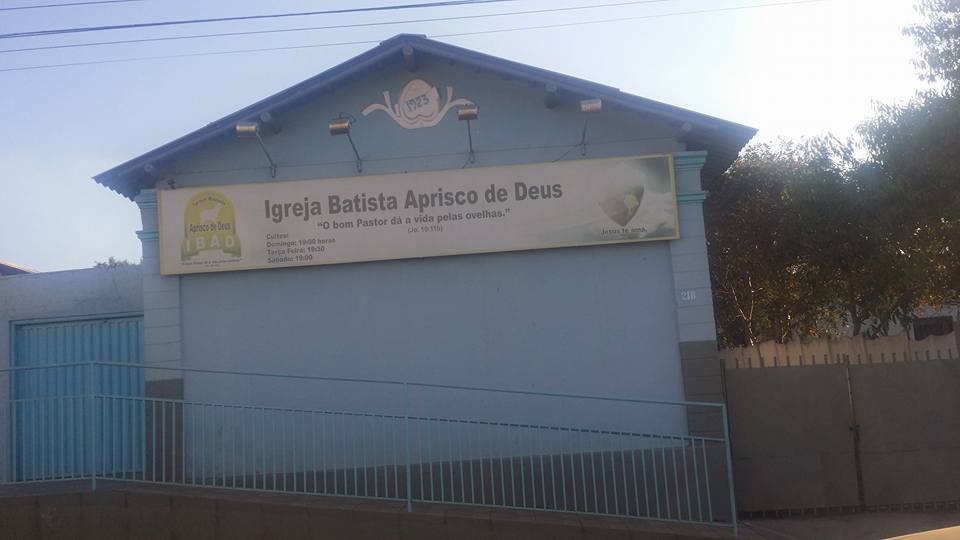 Residência – Rua Zito Guiscen, nº 290 – Centro2005 /2006 Atualização: 2011 / 20122005 /2006 Atualização: 2011 / 20122005 /2006 Atualização: 2011 / 20124Comércio – Praça Santa Cruz, nº 60 (demolida)2005 / 2005Atualização: 2011 / 20122005 / 2005Atualização: 2011 / 20122005 / 2005Atualização: 2011 / 20124DEMOLIDAFazenda Estação Velha – Estrada rural local2007 / 20082007 / 20082007 / 20081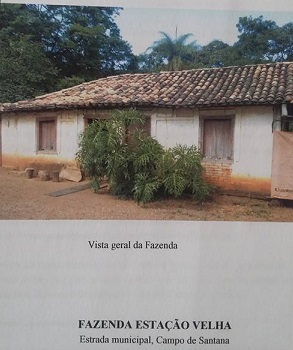 Casa do Caseiro da Fazenda dos Seixas – Estrada rural local2007 / 20082007 / 20082007 / 20081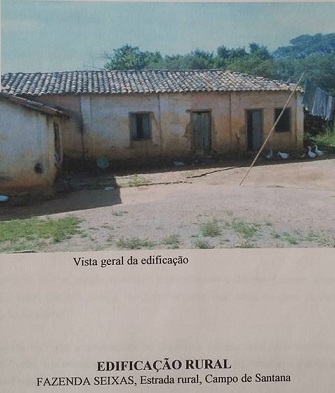 Moinho da Fazenda dos Seixas – Estrada rural local2007 / 20082007 / 20082007 / 20081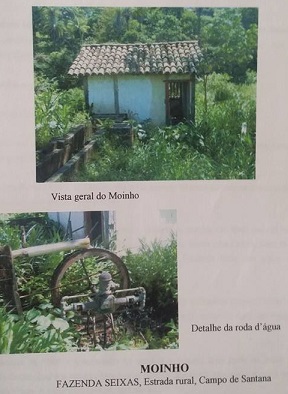 Paiol – Fazenda Bebida, Estrada para Funilândia2008 / 2009Atualização: 2016/20182008 / 2009Atualização: 2016/20182008 / 2009Atualização: 2016/20183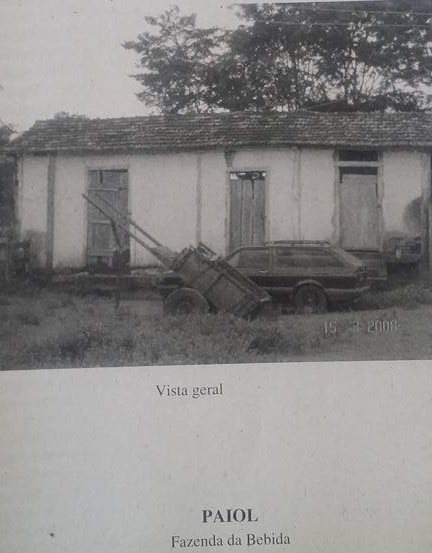 Casa de agregado – Estrada para Funilândia2008 / 20092008 / 20092008 / 20093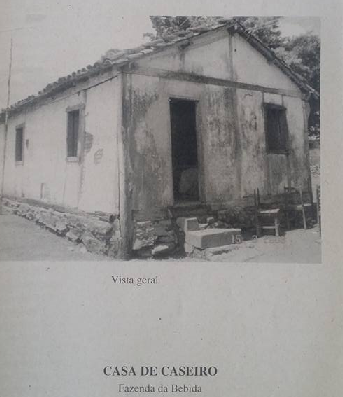 Sede Fazenda Bebida – Estrada para Funilândia2008 / 2009Atualização: 2016 / 20182008 / 2009Atualização: 2016 / 20182008 / 2009Atualização: 2016 / 20183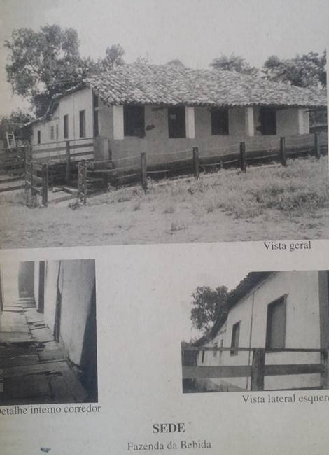 Residência – Estrada rural para Funilândia2009 / 20102009 / 20102009 / 20103Bens Móveis e Integrados – BMAno / Exercício / AtualizaçãoSetorAltar mor – Matriz de Santo Antônio - Centro2000 / 20014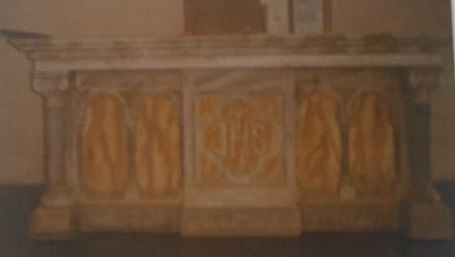 Pia Batismal – Praça Santo Antônio, nº 872000 / 2001Atualização: 2003 / 20044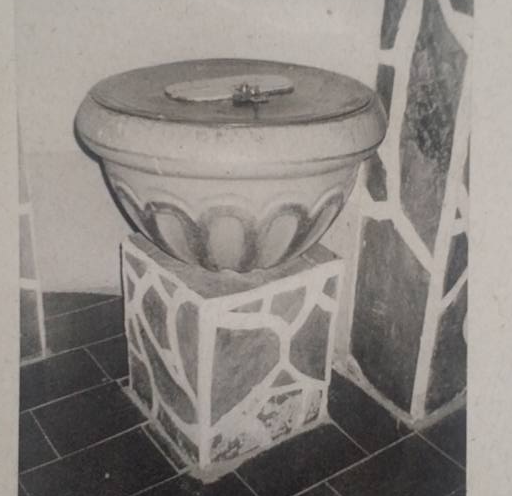 Casa Forno do Barranco – Rodovia MG 4242001 / 20024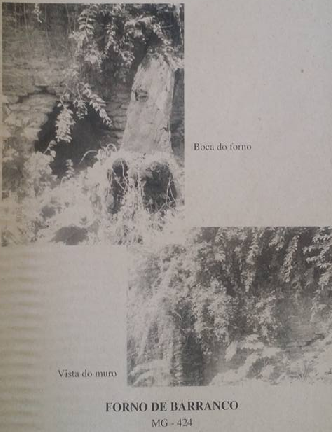 Projetor de Filme – Rua Zito Guiscem, nº 290 - Centro2001 / 20024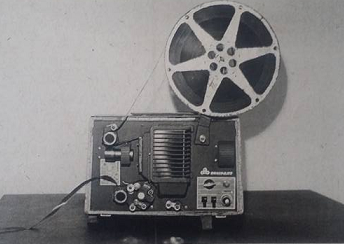 Máquina de Datilografia – Rua José Bispo, nº 71 – Bairro São João I2001 / 20024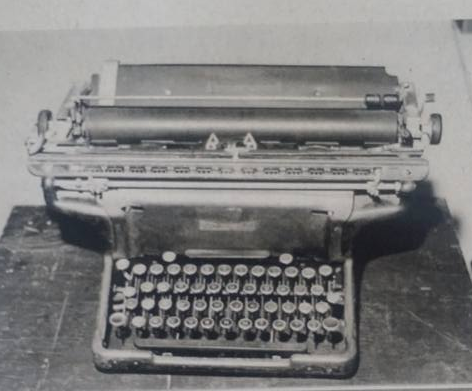 Relógio de parede (Cuco) – Rua Zito Guiscem, nº 290 - Centro2001 / 20024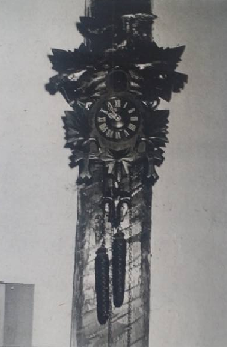 Imagem de Jesus Cristo Morto – Praça Santo Antônio, SN - Centro2001 / 20024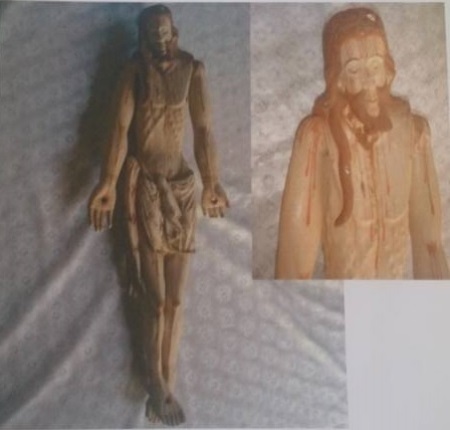 Imagem de Nossa Senhora da Conceição – Praça Santo Antônio, SN - Centro2001 / 20024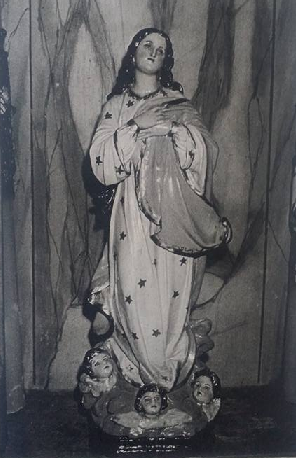 Oratório – Capela de Nossa Senhora do Rosário – Rua João Batista da Cruz, nº 264 - Centro2001 / 20024Imagem de Santo Antônio – Rua Balbina Gonçalves Barbosa, nº 80 - Centro2001 / 20024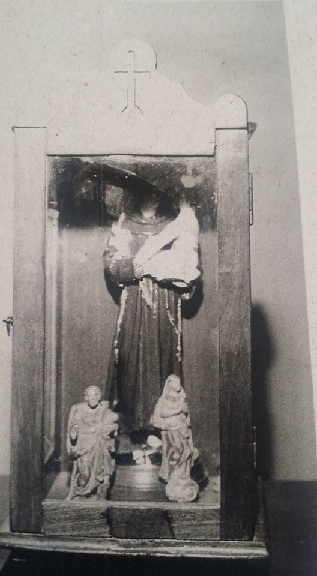 Roda de Fiar - Rua Balbina Gonçalves Barbosa, nº 80 - Centro2001 / 20024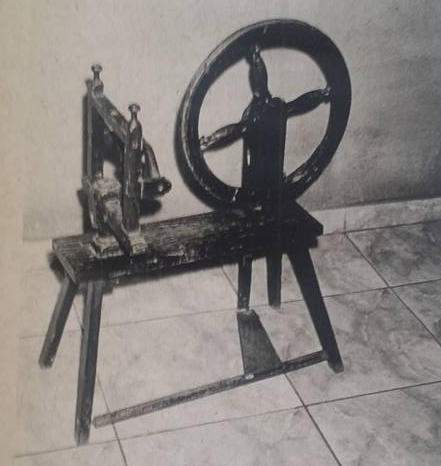 Instrumento de medição - Rua Balbina Gonçalves Barbosa, nº 80 - Centro2001 / 20024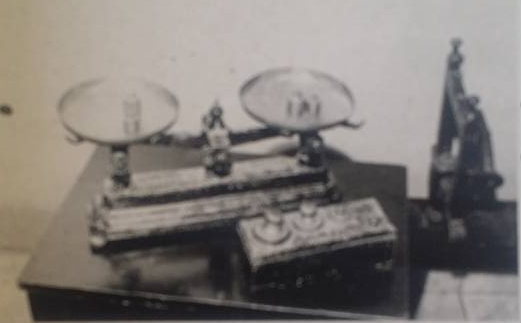 Cambona - Rua Balbina Gonçalves Barbosa, nº 80 - Centro2001 / 20024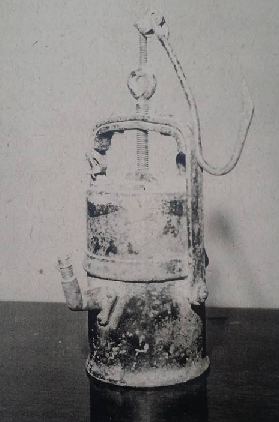 Imagem de São Luiz Gonzaga – Rua Antônio Azevedo, nº 110 - Centro2001 / 20024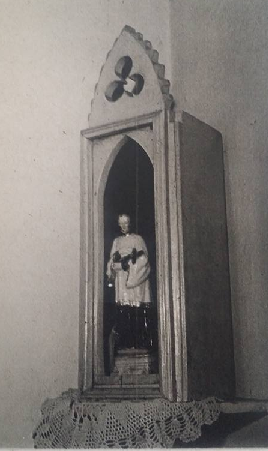 Lustre – Praça Santo Antônio, SN - Centro2001 / 20024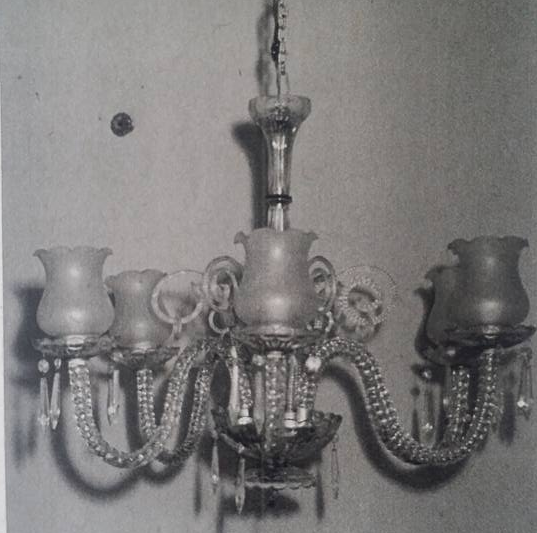 Imagem de Santo Antônio – Praça Santo Antônio, nº 872001 / 2002Atualização: 2003 / 20044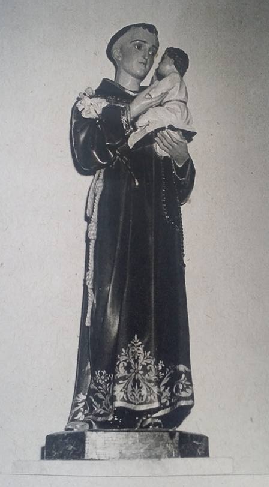 Chafariz – Estação Ferroviária2001 / 2002Atualização: 2004 / 20054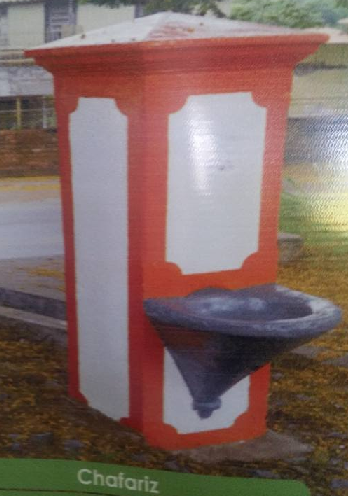 Arquivo Eclesiástico – Praça Santo Antônio, nº 872003 / 20044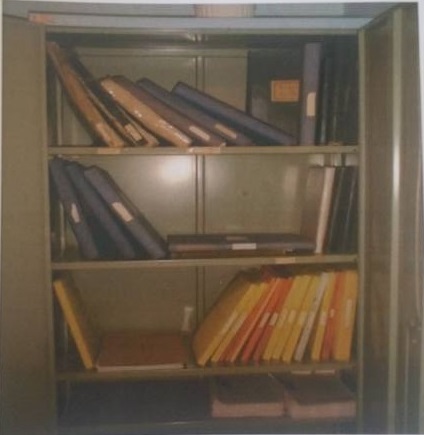 Crucifixo – Capela de Santana, Praça do Cruzeiro, SN2006 / 20071Imagem de São Francisco de Assis – Capela de Santana, Praça do Cruzeiro, SN2007 / 2008Atualização: 2016 / 20181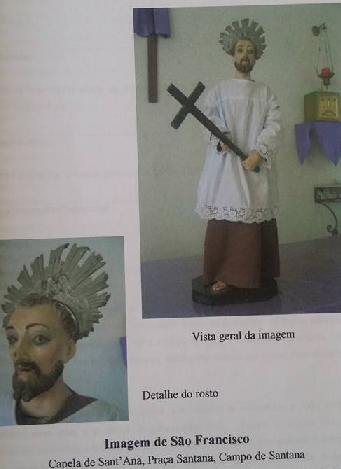 Imagem de Santana Mestra – Capela de Santana, Praça do Cruzeiro, SN2007 / 2008Atualização: 2016 / 20181REPETIDOCruzeiro de Santana – Praça do Cruzeiro, SN2007 / 20081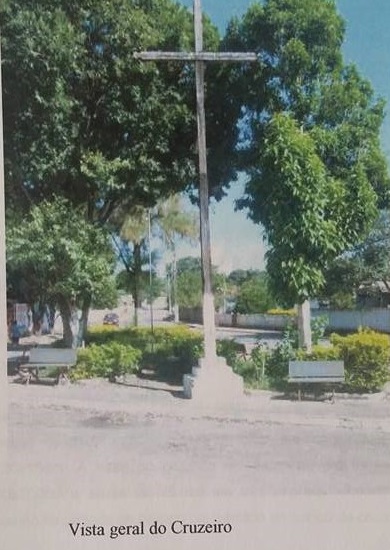 Imagem de Cristo Crucificado2007 /20081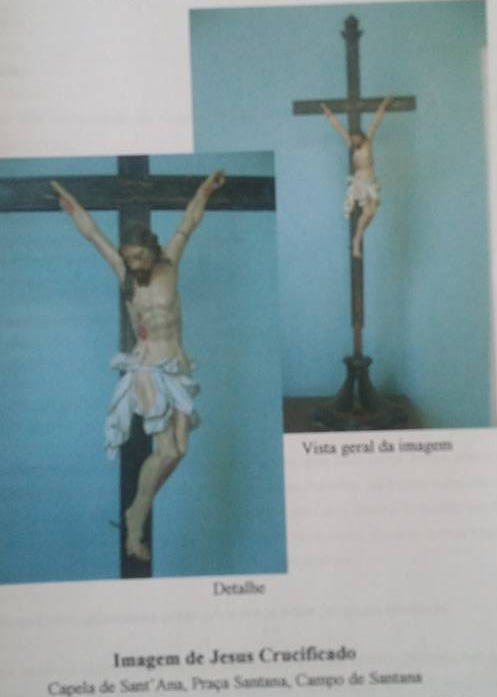 Forno de Barranco Fazenda Pedra D’Água – Estrada rural local2008 / 20092Forno de Barranco Fazenda Lapa D’Água – Estrada rural local2008 / 20092Forno de Barranco Fazenda Cobiça – MG 4242008 / 20091Moinho Fazenda da Bebida – Estrada para Funilândia2008 / 20093Cruzeiro Fazenda Bebida – Estrada para Funilândia2008 / 2009Atualização: 2016 / 20183Núcleos Históricos e Bens Integrados – NHAno / Exercício / AtualizaçãoSetorNão foram inventariados acervos desta categoria no período: nenhum núcleo histórico e bens integrados foram selecionados pela comunidade como importante para inventariar.Não foram inventariados acervos desta categoria no período: nenhum núcleo histórico e bens integrados foram selecionados pela comunidade como importante para inventariar.Não foram inventariados acervos desta categoria no período: nenhum núcleo histórico e bens integrados foram selecionados pela comunidade como importante para inventariar.Conjuntos Urbanos ou Paisagísticos – CP (Conjuntos Urbanos)Ano / Exercício / AtualizaçãoSetorPraça Santa Cruz (Praça Nossa Senhora do Rosário) – Praça Santa Cruz – Centro2001 / 20024Conjuntos Urbanos ou Paisagísticos – CP (Conjuntos Paisagísticos Naturais)Ano / Exercício / AtualizaçãoSetorCachoeira das Perobas – Fazenda das Perobas1998 / 19994Barragem dos Seixas – Fazenda dos Seixas1998 / 19991Lagoa do Sangradouro - Centro2006 / 2007 Atualização: 2010 / 20114Ponta da Pedra – Estrada para Funilândia2008 / 20093Lagoa do Sapé – MG 4242008 / 2009Atualização: 2016/20183Pedreira Fazenda da Pia – Estrada rural local2008 / 20092Córrego Forquilha – Estrada para Funilândia2010 / 20113Lagoa de Fora - Estrada para Funilândia2010 / 20112Lagoa da Fazenda Fantasia – Fazenda Fantasia2010 / 20113Conjuntos Urbanos ou Paisagísticos – CP (Conjuntos Paisagísticos Arqueológicos)Ano / Exercício / AtualizaçãoSetorLapa da Escrivania - Fazenda da Escrivania1998 / 19993Gruta da Escrivania I – Fazenda da Escrivania1998 / 19993Gruta da Escrivania II – Fazenda da Escrivania1998 / 19993Grutas Mato Seco I e II – Fazenda Mato Seco1998 / 19993Gruta Zé Nogueira – Fazenda Bonita1998 / 19992Conjunto de Grutas do Lameiro I, II, III e IV – Fazenda Taquaralzinho1998 / 19993Lapa Lund – Fazenda da Bebida1998 / 19993Gruta Capão das Éguas – Fazenda Capão das Éguas1998 / 1999Atualização: 2008 / 20093Abrigo Capão das Éguas – Fazenda Capão das Éguas1998 / 19993Sítio Arqueológico Mato Seco – Fazenda Mato Seco2010 / 20113Sítio Arqueológico Escrivania – Fazenda Escrivania2010 / 2011Atualização: 2016 / 20183Sítio Arqueológico Capão das Éguas – Fazenda da Pia2010 / 20113Conjuntos Urbanos ou Paisagísticos – CP (Conjuntos Paisagísticos Espeleológicos)Ano / Exercício / AtualizaçãoSetorGruta de Nossa Senhora de Lourdes – Rodovia MG 4242001 / 20024Gruta Fazenda Pedra D’água – Estrada rural local2008 / 20092Gruta Fazenda Lapa D’Água - Estrada rural local2008 / 20092Gruta Topázio - Estrada rural local2008 / 20093Patrimônio ImaterialAno / Exercício / AtualizaçãoSetorGuarda de Nossa Senhora do Rosário - Rua Reinaldo Oliveira, nº 1062004 / 2005Atualização: 2011 / 20124Congado – Centro2006 / 20074Festa de Santana – Campo de Santana2007 / 2008 1Benzedeira – Fazenda Embrapa2010 / 20113Festa de São Sebastião – Capela de São Sebastião da Serrinha2010 / 20113Bens Imóveis / Estruturas Arquitetônicas – BIAno / Exercício / AtualizaçãoSetorEscola Estadual João Rodrigues da Silva2001/2002Atualização: 2017 / 20194Bens Móveis e Integrados – BMAno / Exercício / AtualizaçãoSetorImagem de Santana Mestra - Capela de Santana, Praça do Cruzeiro, SN 2006 / 2007Atualização: 2016 / 2018Atualização: 2017 / 20191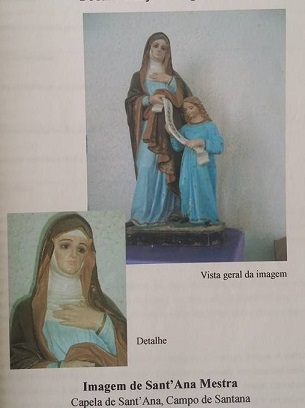 Imagem de São Francisco de Assis - Capela de Santana, Praça do Cruzeiro, SN2006 /2007Atualização: 2016 / 2018Atualização: 2017 / 20191Imagem de São Sebastião – Capela Nossa Senhora do Rosário - Rua Antônio Delphino dos Santos, nº 2.264 – Centro2017 / 20194Imagem de Nossa Senhora do Rosário - Capela Nossa Senhora do Rosário - Rua Antônio Delphino dos Santos, nº 2.264 – Centro2017 / 20194Conjuntos Urbanos ou Paisagísticos – CP (Conjuntos Urbanos)Ano / Exercício / AtualizaçãoSetorPraça Santo Antônio2017 /20194Patrimônio ImaterialAno / Exercício / AtualizaçãoSetorFesta da Guarda de Moçambique2017 / 20194